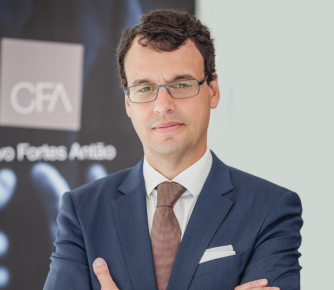 João Paulo MarquesFUNÇÕESRevisor Oficial de Contas, sócio e gerente da CFA – Cravo, Fortes, Antão & Associados, SROC, Lda.HABILITAÇÕES PROFISSIONAISMembro inscrito na Ordem dos Revisores Oficiais de Contas com o nº 1440Membro inscrito na Ordem Contabilistas Certificados com o nº 21415ATIVIDADES DESENVOLVIDASRevisor Oficial de ContasContabilista CertificadoConsultor de empresasProfessor especialista do ensino superiorFormador em matérias de contabilidade, fiscalidade e auditoriaFORMAÇÃO ACADÉMICALicenciatura em Auditoria Contabilística (Instituto Superior de Contabilidade e Administração de Aveiro)Pós-Graduação em Fiscalidade e Fiscalidade Internacional (Faculdade Ciências Económicas e Empresarias da Universidade Católica Portuguesa)PUBLICAÇÕESLivro “Novo Regime da Normalização Contabilística para as Entidades do Setor Não Lucrativo” – julho 2012, em coautoria, Áreas EditoraLivro “Normas Internacionais de Contabilidade adotadas na União Europeia ” – setembro de 2015, em coautoria, Áreas EditoraTem publicados vários artigos e manuais de formação ligados às áreas da contabilidade e fiscalidade